Curso avaliado Sociologia 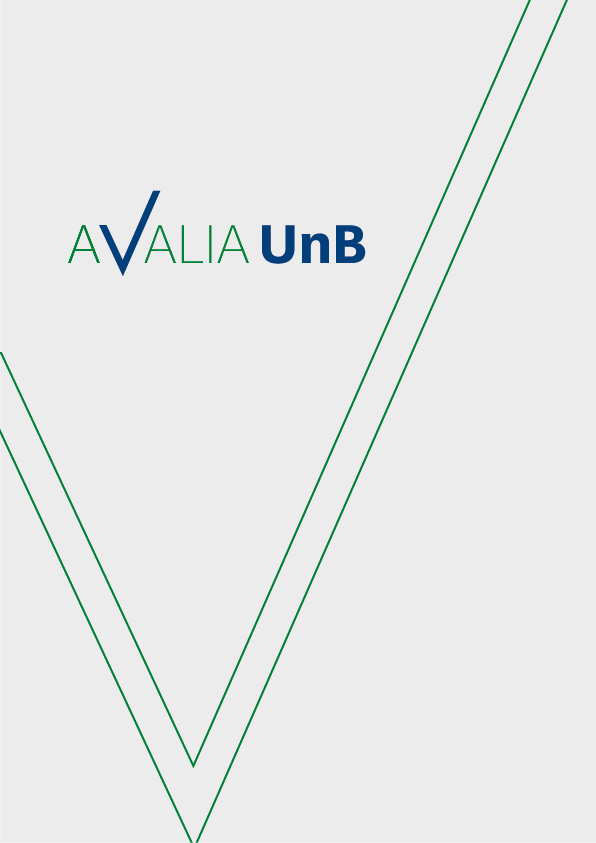 Setembro/2017www.cpa.unb.br	ApresentaçãoO Projeto AvaliaUnB foi criado com o intuito de ampliar o contato da Comissão Própria de Avaliação (CPA) da UnB com as unidades acadêmicas da Instituição. Neste projeto, a CPA visitará as unidades e disponibilizará estudos relacionados a egressos (área de atuação do egresso, empregabilidade no setor formal, rendimentos dos recém-formados, rendimento dos egressos com mais de cinco anos de atuação no mercado e localização geográfica), à retenção e à evasão. EgressosO acompanhamento de egressos representa a possibilidade de se ter um feedback acerca da formação ofertada. Esse retorno é fundamental para avaliar a qualidade dos cursos, para a formulação de políticas institucionais e também para conhecer resultados do compromisso da UnB com a sociedade. Em 2013, a UnB firmou convênio com Ministério do Trabalho e Emprego (MTE) para que a Universidade pudesse ter acesso aos dados identificados da Relação Anual de Informações Sociais – RAIS. A partir dessa base de dados, passou a ser possível realizar uma série de levantamentos sobre a atuação dos ex-alunos da UnB ao longo dos anos no mercado formal brasileiro, tais como: faixa de renda, tipo de vínculo empregatício, área de atuação, percentual por unidade da Federação.  Neste relatório, são apresentados os resultados das apurações realizadas para o curso de Sociologia. MetodologiaAs remunerações foram calculadas por trabalho principal de cada pessoa. Para tal, foram consideradas as seguintes variáveis: horas semanais contratadas, tempo de serviço no emprego e remuneração.ResultadosTabela 1 – Distribuição por sexo e forma de saídaTabela 2 – Distribuição da forma de saída por faixa etáriaGráfico 1 – Distribuição da forma de saída em 2015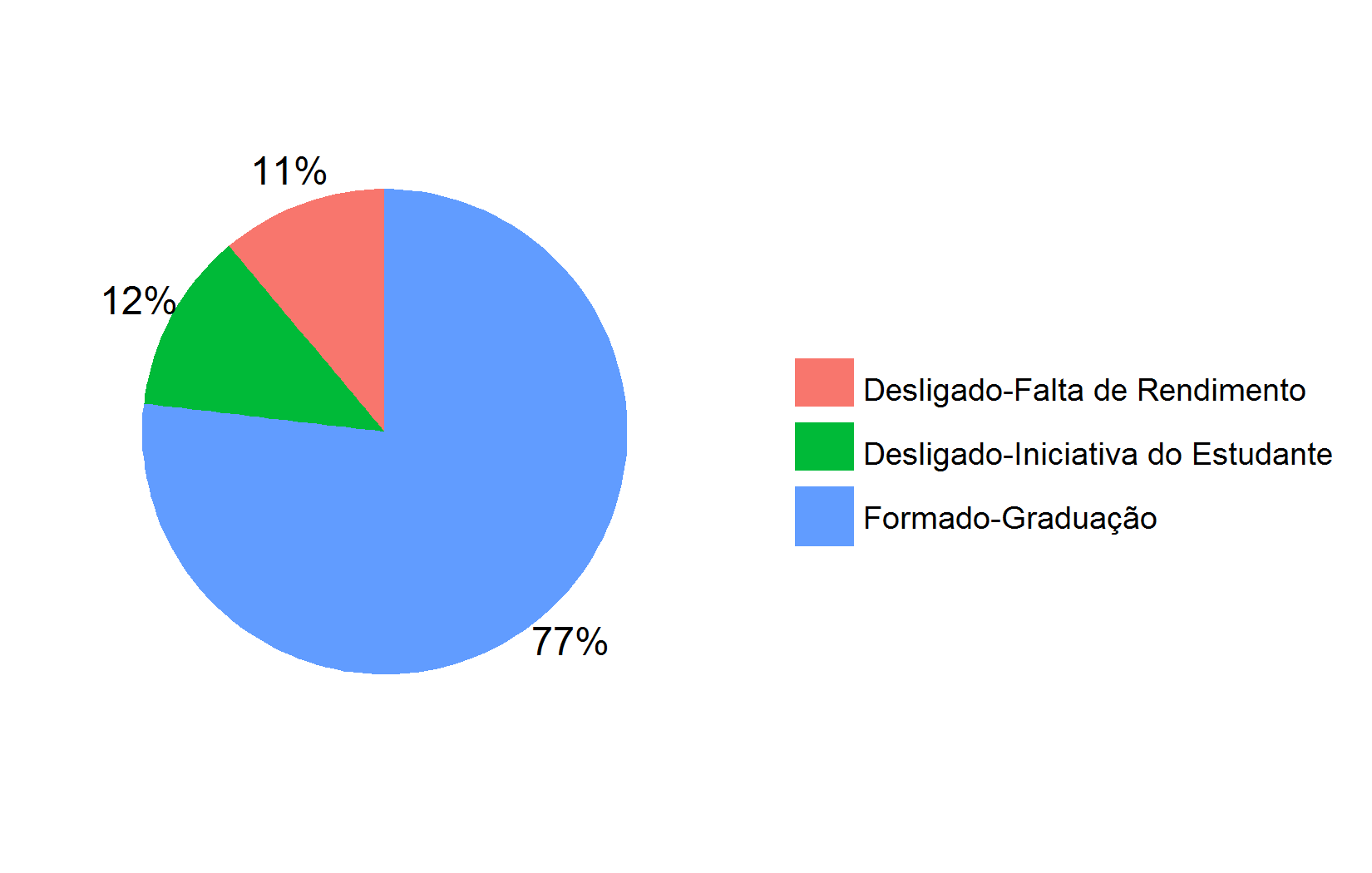 	Tabela 3 – Distribuição das remunerações dos formados por CNAE(1)(1) CNAE: Classificação Nacional de Atividades Econômicas	Tabela 4 – Distribuição das remunerações dos evadidos por CNAE(1)(1) CNAE: Classificação Nacional de Atividades EconômicasTabela 5 – Distribuição das remunerações por forma de saídaGráfico 2 – Distribuição das remunerações por forma de saída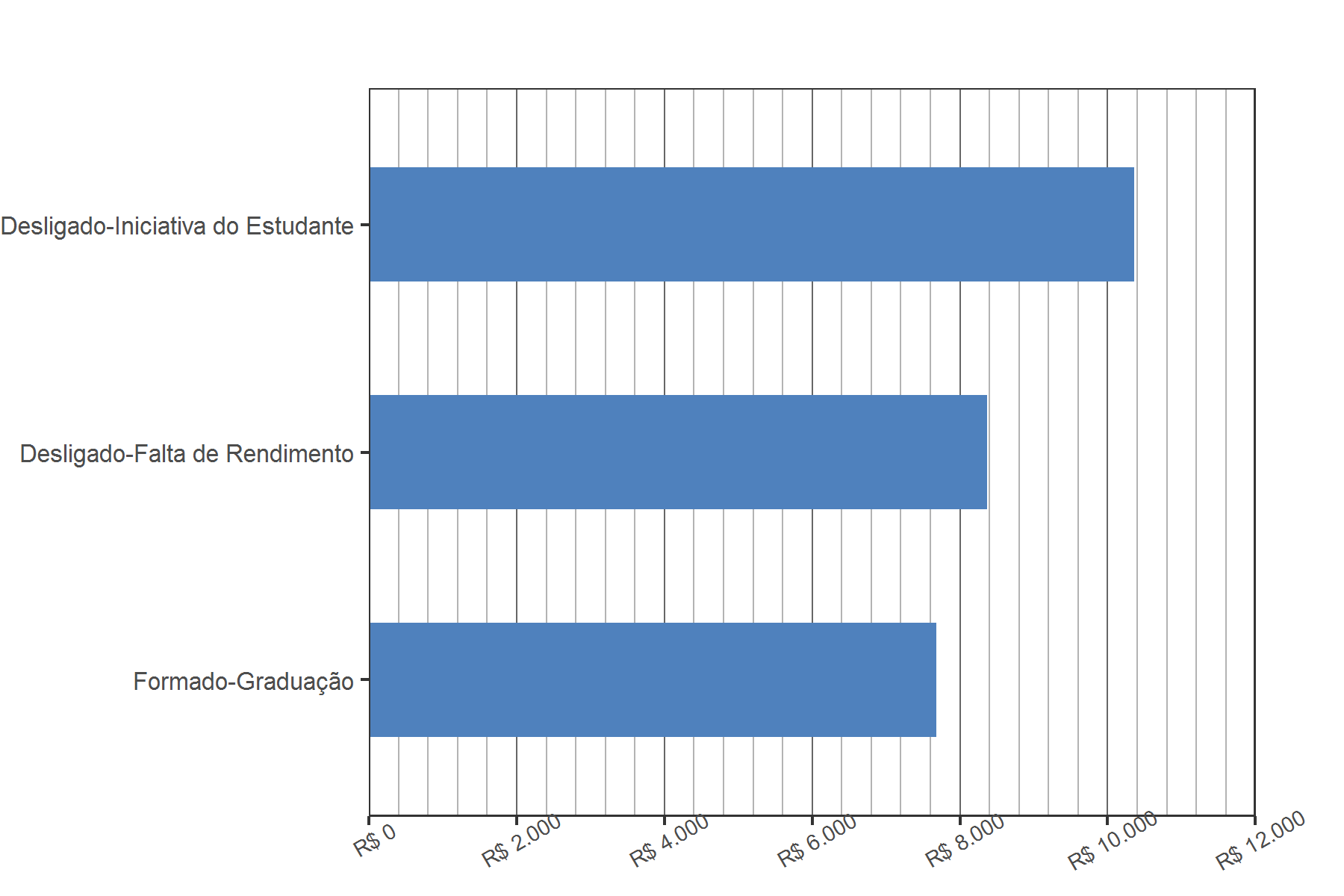 	Tabela 6 – Distribuição das remunerações dos formados por profissão	Tabela 7 – Distribuição das remunerações dos evadidos por profissãoGráfico 3 – Distribuição das remunerações dos formados por profissão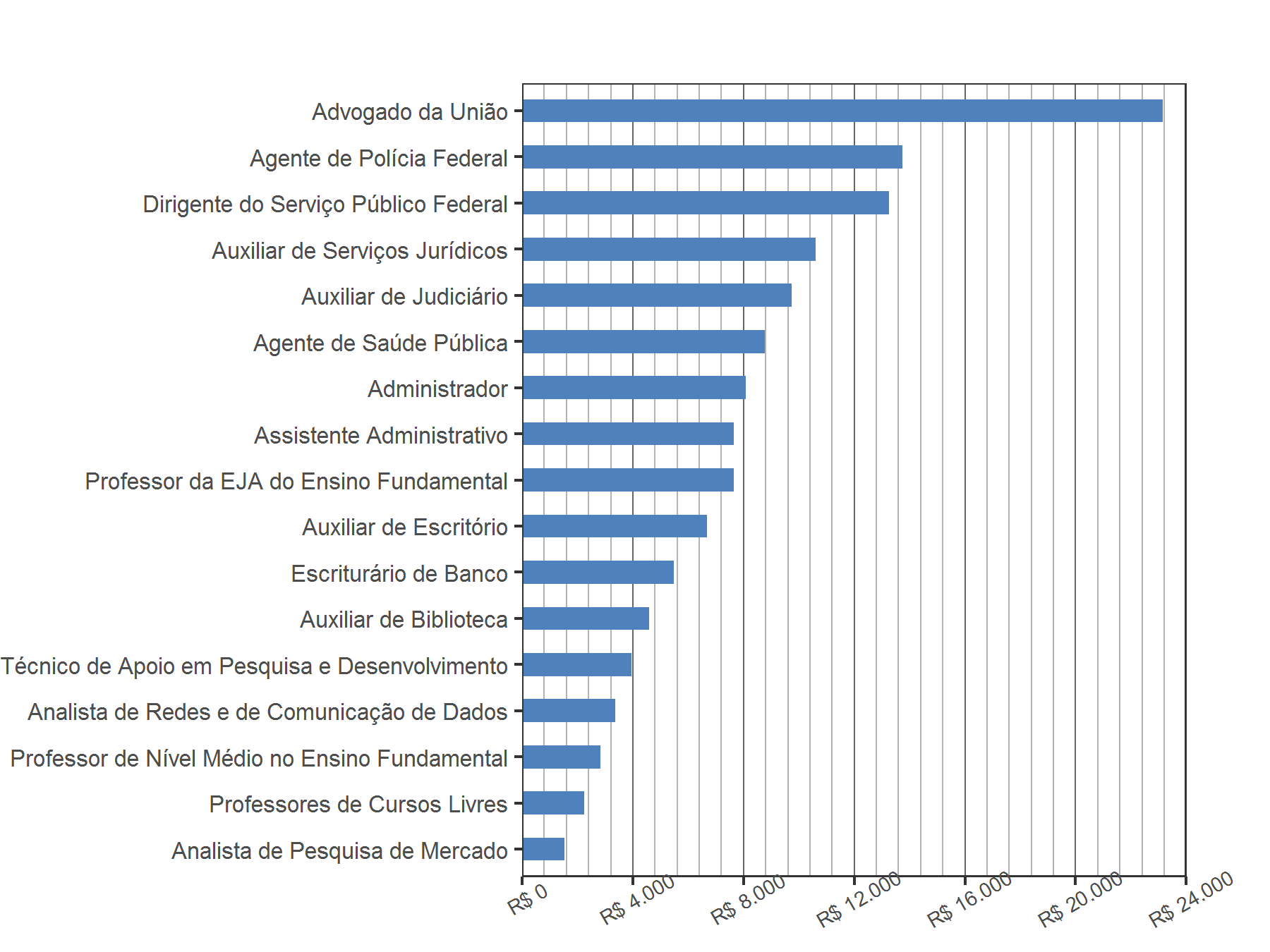 Tabela 8 – Distribuição das remunerações dos formados por RegiãoTabela 9 – Distribuição das remunerações dos formados por UFObservações: De todos os alunos formados, 83% trabalham no DF.Tabela 10 – Distribuição das remunerações por sexo e forma de saídaObservações: As mulheres formadas ganham, em média, 1% a mais do que os homens formados.	Tabela 11 – Distribuição das remunerações dos formados por vínculo empregatícioObservações: A remuneração dos servidores públicos efetivos formados é, em média, 117% maior do que a remuneração dos empregados CLT formados.Tabela 12 – Distribuição das remunerações dos evadidos por vínculo empregatícioGráfico 4 – Distribuição dos alunos formados, por vínculo empregatício, 2015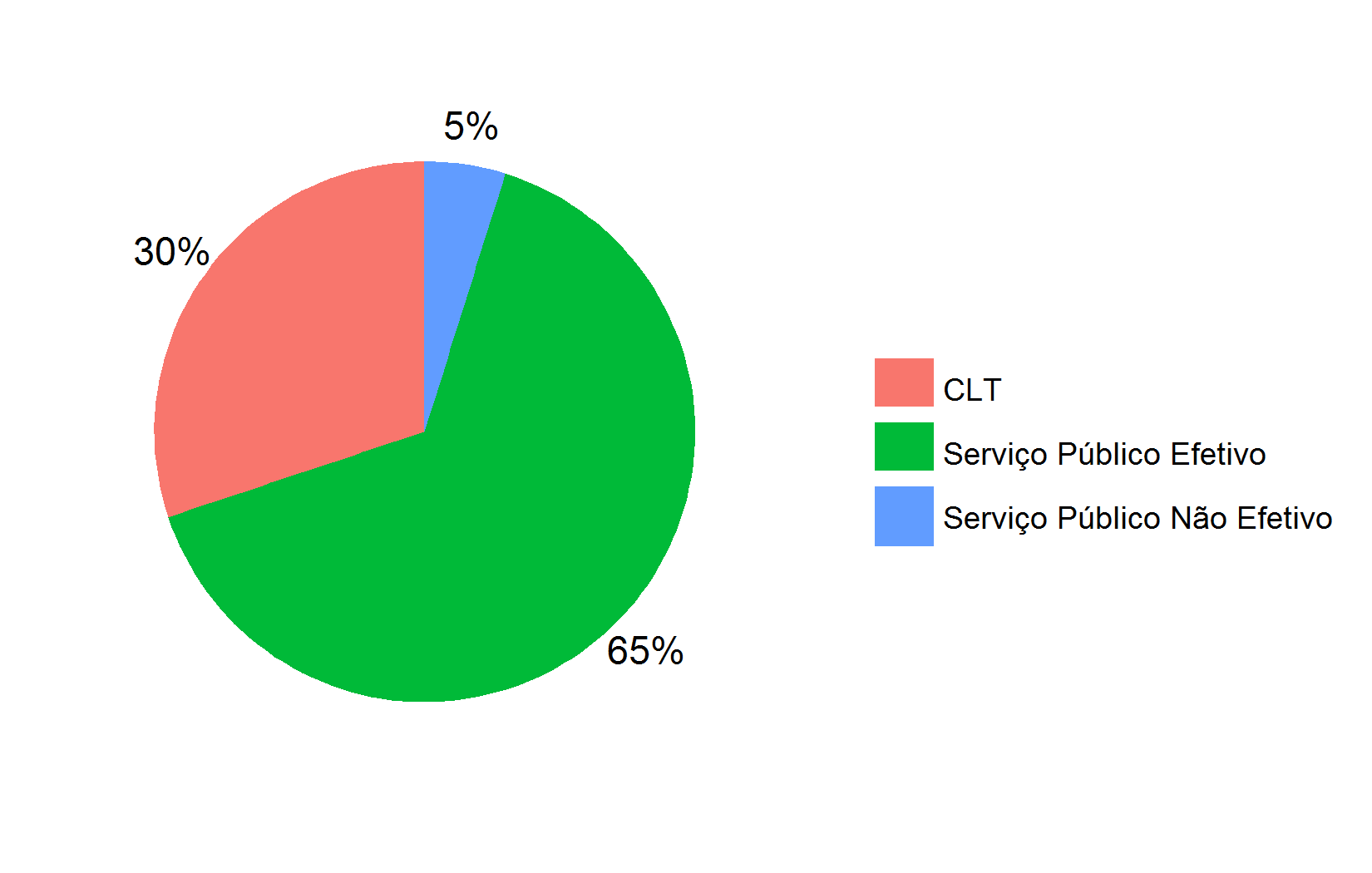 Tabela 13 – Distribuição da remuneração dos formados por ano de saída da UnBGráfico 5 – Distribuição das remunerações dos formados por ano de saída da UnB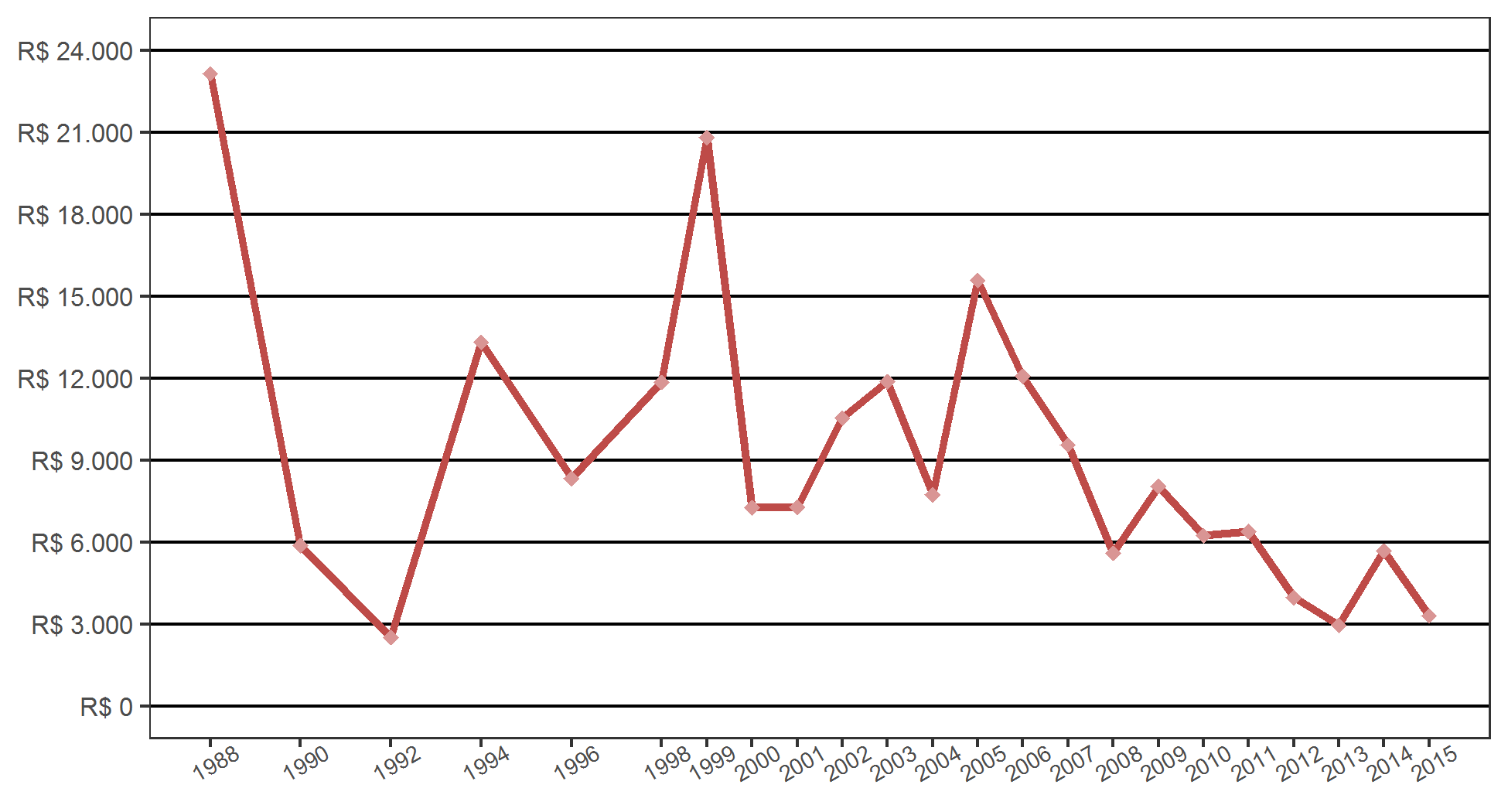 SexoDesligado-Falta de RendimentoDesligado-Iniciativa do EstudanteFormado-GraduaçãoTotalFeminino 5 741 53Masculino 7 642 55Total121383108Faixa EtáriaDesligado-Falta de RendimentoDesligado-Iniciativa do EstudanteFormado-GraduaçãoTotalDe 19 a 24 anos 1 3  4De 25 a 29 anos1 120 22De 30 a 34 anos1 337 41De 35 a 39 anos3 1 9 13De 40 a 44 anos1 1 4  645 anos ou mais6 610 22Total121383108CNAE Classe 2.0Remuneração FormadosQtd. 2015DP 2015CV 2015Sociologia Pública, Defesa e Seguridade SocialR$ 9.065,0155R$ 5.517,870,61Atividades Administrativas e Serviços ComplementaresR$ 3.325,33 1R$ 0,000,00Atividades Financeiras, de Seguros e Serviços RelacionadosR$ 5.473,07 6R$ 3.437,850,63Atividades Profissionais, Científicas e TécnicasR$ 3.920,53 6R$ 3.551,140,91Comércio; Reparação de Veículos Automotores e MotocicletasR$ 9.328,00 1R$ 0,000,00ConstruçãoR$ 7.026,51 1R$ 0,000,00EducaçãoR$ 5.724,59 7R$ 4.944,600,86Indústrias de TransformaçãoR$ 1.148,87 1R$ 0,000,00Informação e ComunicaçãoR$ 3.779,70 2R$ 1.102,670,29Outras Atividades de ServiçosR$ 4.725,32 3R$ 1.632,310,35CNAE Classe 2.0Remuneração EvadidosQtd. 2015DP 2015CV 2015Sociologia Pública, Defesa e Seguridade SocialR$ 11.406,9911R$ 6.427,160,56Atividades Administrativas e Serviços ComplementaresR$ 1.037,25 1R$ 0,000,00Atividades Financeiras, de Seguros e Serviços RelacionadosR$ 10.708,72 2R$ 2.471,940,23Atividades Profissionais, Científicas e TécnicasR$ 5.500,00 1R$ 0,000,00EducaçãoR$ 9.307,24 5R$ 5.904,830,63Informação e ComunicaçãoR$ 20.555,51 1R$ 0,000,00Outras Atividades de ServiçosR$ 2.868,38 2R$ 4.056,501,41Saúde Humana e Serviços SociaisR$ 2.134,01 1R$ 0,000,00Transporte, Armazenagem e CorreioR$ 6.744,48 1R$ 0,000,00Forma de saídaRemuneração 2015Qtd. 2015DP 2015CV 2015Desligado-Falta de RendimentoR$ 8.372,8412R$ 7.143,680,85Desligado-Iniciativa do EstudanteR$ 10.358,8113R$ 5.713,220,55Formado-GraduaçãoR$ 7.681,6083R$ 5.281,340,69ProfissãoRemuneração FormadosQtd.DP 2015CV 2015Advogado da UniãoR$ 23.142,411R$ 0,000,00Agente de Polícia FederalR$ 13.740,311R$ 0,000,00Dirigente do Serviço Público FederalR$ 13.254,167R$ 7.778,490,59Auxiliar de Serviços JurídicosR$ 10.601,883R$ 3.858,510,36Auxiliar de JudiciárioR$ 9.747,275R$ 840,430,09Agente de Saúde PúblicaR$ 8.772,061R$ 0,000,00AdministradorR$ 8.076,539R$ 4.835,460,60Assistente AdministrativoR$ 7.640,118R$ 6.295,620,82Professor da EJA do Ensino FundamentalR$ 7.635,727R$ 3.821,060,50Auxiliar de EscritórioR$ 6.679,583R$ 4.543,730,68Escriturário de BancoR$ 5.473,076R$ 3.437,850,63Auxiliar de BibliotecaR$ 4.576,992R$ 35,500,01Técnico de Apoio em Pesquisa e Desenvolvimento (Exceto Agropecuário e FlorestalR$ 3.950,122R$ 1.387,970,35Analista de Redes e de Comunicação de DadosR$ 3.368,633R$ 1.580,550,47Professor de Nível Médio no Ensino FundamentalR$ 2.833,503R$ 1.564,120,55Professores de Cursos LivresR$ 2.238,382R$ 1.780,860,80Analista de Pesquisa de MercadoR$ 1.517,241R$ 0,000,00ProfissãoRemuneração EvadidosQtd.DP 2015CV 2015Analista Financeiro (Instituições Financeiras)R$ 22.014,131R$ 0,000,00Analista de Redes e de Comunicação de DadosR$ 21.119,131R$ 0,000,00Analista de Desenvolvimento de SistemasR$ 20.555,511R$ 0,000,00Dirigente do Serviço Público FederalR$ 12.587,783R$ 5.616,480,45Auxiliar de EscritórioR$ 11.967,432R$ 1.973,280,16Assistente AdministrativoR$ 11.226,922R$ 6.817,480,61Escriturário de BancoR$ 10.708,722R$ 2.471,940,23Assistente SocialR$ 9.993,511R$ 0,000,00Auxiliar de JudiciárioR$ 9.845,161R$ 0,000,00Agente de SegurançaR$ 9.607,891R$ 0,000,00Agente de Estação (Ferrovia e Metrô)R$ 6.744,481R$ 0,000,00Professor de EconomiaR$ 5.932,341R$ 0,000,00Supervisor AdministrativoR$ 4.040,103R$ 1.810,480,45Agente de Saúde PúblicaR$ 3.899,381R$ 0,000,00Instrutor de Aprendizagem e Treinamento ComercialR$ 1.200,001R$ 0,000,00Operador de Telemarketing Ativo e ReceptivoR$ 1.037,251R$ 0,000,00Gerente AdministrativoR$ 0,001R$ 0,000,00RegiãoRemuneração 2015Qtd. 2015DP 2015CV 2015Centro-OesteR$ 8.165,10 3R$ 7.227,010,89DFR$ 7.921,0469R$ 5.303,080,67NorteR$ 6.359,95 3R$ 3.954,510,62SudesteR$ 8.497,27 3R$ 6.959,500,82SulR$ 4.390,83 5R$ 4.364,810,99UFRemuneração 2015Qtd. 2015DP 2015CV 2015AMR$ 5.871,63 1R$ 0,000,00APR$ 10.535,94 1R$ 0,000,00DFR$ 7.921,0469R$ 5.303,080,67GOR$ 5.377,50 2R$ 7.604,931,41MTR$ 13.740,31 1R$ 0,000,00PAR$ 2.672,28 1R$ 0,000,00PRR$ 2.979,64 3R$ 1.385,320,46RJR$ 7.846,83 2R$ 9.712,401,24RSR$ 6.507,60 2R$ 7.578,401,16SPR$ 9.798,17 1R$ 0,000,00SexoRemuneração 2015Qtd. 2015DP 2015CV 2015Feminino EvadidoR$ 7.116,6612R$ 5.560,520,78Feminino FormadoR$ 7.724,5841R$ 4.935,710,64Masculino EvadidoR$ 11.518,3613R$ 6.561,520,57Masculino FormadoR$ 7.639,6542R$ 5.658,130,74VínculoRemuneração FormadosQtd. 2015DP 2015CV 2015CLTR$ 4.318,0125R$ 2.904,670,67Serviço Público EfetivoR$ 9.375,7754R$ 5.355,910,57Serviço Público Não EfetivoR$ 5.832,91 4R$ 6.133,261,05VínculoRemuneração EvadidosQtd. 2015DP 2015CV 2015CLTR$ 6.387,0711R$ 6.001,350,94Serviço Público EfetivoR$ 11.777,2014R$ 5.807,970,49AnoRemuneraçãoQtd.DP 2015CV 20151988R$ 23.142,411R$ 0,000,001990R$ 5.871,631R$ 0,000,001992R$ 2.523,611R$ 0,000,001994R$ 13.309,661R$ 0,000,001996R$ 8.328,231R$ 0,000,001998R$ 11.850,591R$ 0,000,001999R$ 20.815,411R$ 0,000,002000R$ 7.259,992R$ 989,840,142001R$ 7.281,791R$ 0,000,002002R$ 10.535,941R$ 0,000,002003R$ 11.866,341R$ 0,000,002004R$ 7.734,445R$ 2.656,790,342005R$ 15.576,772R$ 6.819,020,442006R$ 12.066,437R$ 7.148,690,592007R$ 9.557,868R$ 5.118,120,542008R$ 5.593,588R$ 2.061,020,372009R$ 8.035,259R$ 6.120,360,762010R$ 6.232,809R$ 3.666,100,592011R$ 6.397,306R$ 4.202,970,662012R$ 3.975,706R$ 2.806,430,712013R$ 2.956,646R$ 1.739,890,592014R$ 5.675,983R$ 1.074,010,192015R$ 3.303,532R$ 1.836,440,56